分手信回信亲爱的_________:谢谢你的信！我也不爱你了。我也爱上了你别人。她也比你_____________。她也比你_____________。你也没有她那么_____________。你也没有她那么_____________。她更___________。她也更___________。———————————————————————————————————————————————————————————————————————————————————。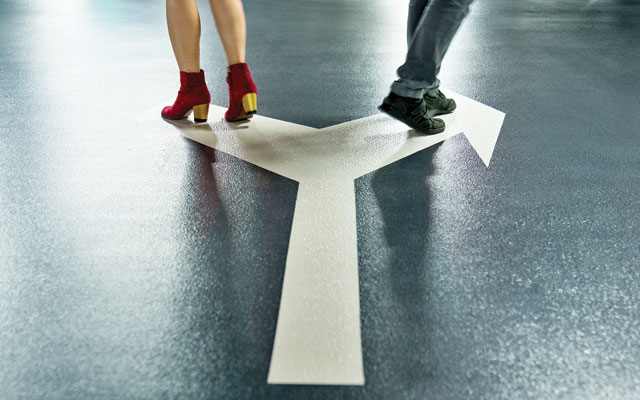 再见！祝你幸福！——————————————